ПОЛОЖЕНИЕ о проведении ПЕРВЕНСТВА ГОРОДА БАРНАУЛА ПО ХОККЕЮ(по возрастным группам)(номер-код вида спорта: 0030004611Я)Барнаул - 2022 I. ОБЩИЕ ПОЛОЖЕНИЯПервенство города Барнаула по хоккею (далее – соревнования) проводятся в рамках Единого календарного плана физкультурных и спортивных мероприятий города Барнаула на 2022 год.Соревнования проводятся в соответствии с правилами вида спорта «хоккей», утвержденные приказом Министерства спорта Российской федерации от 17 августа 2018 года № 729.Соревнования проводятся с целью развития детско-юношеского, школьного и массового спорта, в частности хоккея, посредством осуществления спортивной подготовки на территории города Барнаула. Спортивные соревнования решают следующие задачи:- массового привлечения юношей и девушек к систематическим занятиям физической культурой и спортом, в частности хоккеем;- организация досуга юных любителей хоккея и пропаганды здорового образа жизни;- укрепление здоровья юных спортсменов;- профилактика правонарушений среди подростков и молодежи;-привлечения к участию в спортивных соревнованиях несовершеннолетних, находящихся в социально опасном положении, состоящих на профилактическом учете;- патриотическое воспитание юношей и девушек;- духовное воспитание подрастающего поколения, воспитание внутренней потребности в толерантном поведении к людям других национальностей и религиозных конфессий, сохранение и развитие культуры народов, чувства уважения к правам и свободам других лиц;- укрепление дружеских и спортивных связей между спортсменами города Барнаула;- повышение качества тренировочной и воспитательной работы;- повышение спортивного мастерства занимающихся хоккеем;- повышение уровня профессиональной подготовленности тренерских кадров;- повышение уровня судейства матчей;- приобретение юными спортсменами опыта выступления на спортивных соревнованиях; - подготовка ближайшего спортивного резерва;- отбор перспективных хоккеистов для формирования сборных команд г.Барнаула и Алтайского края для участия в краевых и Всероссийских соревнованиях.II. ПРАВА И ОБЯЗАННОСТИ ОРГАНИЗАТОРОВ СПОРТИВНЫХ СОРЕВНОВАНИЙОбщее руководство проведением соревнований возлагается на комитет по физической культуре и спорту г. Барнаула. Непосредственное проведение соревнований возлагается на МБУ СП «СШ - хоккей» им.А.Черепанова, которое утверждает главную судейскую коллегию. Главный судья соревнований - Кобылин Сергей Сергеевич (г.Барнаул).Главный секретарь соревнований – Ларин Денис Анатольевич (г.Барнаул) Ответственность за выполнение требований безопасности при проведении соревнований возлагается на собственников объектов спорта.Руководители спортивных объектов, на которых проводятся соревнования, обязаны обеспечить:освещение хоккейного поля;подготовку льда перед началом игры;необходимый для проведения игры инвентарь – секундомеры, протоколы, шайбы;поддержания необходимого порядка во время ее проведения и после окончания игры.Главный судья игры обязан:перед началом игры проверить документы - «по требованию сторон»;после окончания игры сообщить результат в проводящую организацию;проверить правильность заполнения и оформления протокола игры и не позднее 24 часов после окончания игры предоставить его в проводящую организацию.При отсутствии назначенных на игру судей ответственность за доставку протокола ложиться на команду - хозяина поля.III. ОБЕСПЕЧЕНИЕ БЕЗОПАСНОСТИ УЧАСТНИКОВ И ЗРИТЕЛЕЙ, МЕДИЦИНСКОЕ ОБЕСПЕЧЕНИЕСпортивные соревнования проводятся на объектах спорта, включённых во Всероссийский реестр объектов спорта, в соответствии с Федеральным законом от 04 декабря 2007 года № 329-ФЗ «О физической культуре и спорте в Российской Федерации».При организации и проведении спортивного мероприятия обеспечить строгое соблюдение правовых актов, предписаний, писем, содержащих требования по профилактике новой коронавирусной инфекции, Министерства здравоохранения Российской Федерации и Федеральной службы по надзору в сфере защиты прав потребителей и благополучия человека.  Обеспечение безопасности участников и зрителей при проведении спортивного соревнования осуществляется согласно требованиям Правил обеспечения безопасности при проведении официальных спортивных соревнований, утвержденных постановлением Правительства Российской Федерации от 18 апреля 2014 г. № 353.Участие в спортивном соревновании осуществляется только при наличии полиса страхования жизни и здоровья от несчастных случаев, который представляется в мандатную комиссию на каждого участника спортивных соревнований. Оказание скорой медицинской помощи осуществляется в соответствии с приказом Министерства здравоохранения Российской Федерации от 23.10.2020 г. № 1144н «Об утверждении порядка организации оказания медицинской помощи лицам, занимающимся физической культурой и спортом (в том числе при подготовке и проведении физкультурных мероприятий и спортивных мероприятий), включая порядок медицинского осмотра лиц, желающих пройти спортивную подготовку, заниматься физической культурой и спортом в организациях и (или) выполнить нормативы испытаний (тестов) Всероссийского физкультурно-спортивного комплекса "Готов к труду и обороне" (ГТО)" и форм медицинских заключений о допуске к участию в физкультурных и спортивных мероприятиях».Основанием для допуска спортсмена к спортивному соревнованию по медицинским заключениям является заявка на участие в спортивном соревновании с отметкой «Допущен» напротив каждой фамилии спортсмена, заверенная подписью врача по спортивной медицине и его личной печатью, с расшифровкой фамилии, имени, отчества. Заявка заверяется печатью медицинской организации, имеющей лицензию на осуществление медицинской деятельности, предусматривающей работы (услуги) по лечебной физкультуре и спортивной медицине.Антидопинговое обеспечение в Российской Федерации осуществляется в соответствии с Общероссийскими антидопинговыми правилами, утвержденными приказом Министерства спорта России от 24 июня 2021 года за № 464.IV. ОБЩИЕ СВЕДЕНИЯ О СПОРТИВНОМ СОРЕВНОВАНИИ    *Требования к допуску по наличию спортивных разрядов являются рекомендательными.V. ТРЕБОВАНИЯ К УЧАСТНИКАМ И УСЛОВИЯХ ИХ ДОПУСКА Соревнование проводится по следующим возрастным группам:мальчики до 12 лет (2013-2012 г.р.);мальчики до 13 лет (2011-2010 г.р.);юноши до 15 лет (2009-2008 г.р.);юноши до 17 лет (2007-2006 г.р.);Каждая команда имеет право внести в заявку: - хоккеистов младшего возраста по группе «мальчики до 12 лет (2013-2012 г.р.)» с представлением справки от врача о допуске к играм среди команд старшего возраста и письменного согласия одного из родителей (законных представителей) не более 5 человек, - девушек, старше на один год, от возрастного диапазона группы при наличии индивидуальной справки из медицинского учреждения о состоянии здоровья и письменного согласия одного из родителей (законных представителей) на участие в соревнованиях по хоккею (но не более 3-х человек).Состав делегации каждой из команд 23 человека, в т. ч. 22 игрока, 1 тренер.К участию в Соревнованиях не допускаются хоккеисты, перешедшие между учреждениями, командами, организациями после 1 сентября 2022 года.Игроки, допущенные к соревнованиям в сезоне 2022 – 2023 гг. после прохождения мандатной комиссии не могут быть заявлены за другой клуб без разрешения оргкомитета.Претензии, касающиеся перехода игроков из клуба в клуб, подаются в письменном виде в адрес оргкомитета для рассмотрения и принятия решения о допуске к соревнованиям. Претензии принимаются до окончания заявочной компании. Проблемы, связанные с переходом в начавшемся сезоне рассматриваются оргкомитетом только по причине смены места жительства и в строго индивидуальном порядке.Все участники соревнований должны играть в шлемах с защитными масками защитой шеи и быть застрахованными. Игры проводятся без силовых приемов.К участию в соревнованиях допускаются команды спортивных школ, спортивных клубов и образовательных организаций дополнительного образования спортивной направленности.VI. ЗАЯВКИ НА УЧАСТИЕОтпечатанные заявки в двух экземплярах (приложение №2), заверенные руководителем организации, врачебно-физкультурным диспансером, скреплённые круглыми печатями, представляются в судейскую комиссию согласно установленному графику.29 августа 2022 года является окончательной датой приема официальных заявок на участие в соревнованиях.Электронный вариант заявки (в формате WORD - .doc, .docx) необходимо направить до 29 августа 2022 года на адрес электронной почты: 
shool-cherepanova@mail.ru.Заседание мандатной комиссии состоится 4 сентября 2022 года. На участников соревнований в обязательном порядке предоставляются:	- личная карточка хоккеиста с фотографией, указанием на оборотной стороне Ф.И.О. участника соревнований, № школы и класса, домашнего адреса, данных свидетельства о рождении или паспорта. Личная карточка подписывается руководителем учреждения. Форма карточки (Приложение 2). Личные карточки игроков должны находиться у тренера команды на каждом матче. При возникновении спорных случаев команда должна предоставить по запросу организаторов, главного судьи (судей, секретаря) соревнований, представителей команды соперника предоставить личные карточки игроков для проверки. Если команда не предоставила личные карточки игроков, то команде присуждается поражение со счетом 0:5.Заявки на судейскую комиссию подаются в отпечатанном виде с приложением списочного состава команды. Вторые экземпляры заявок, подписанные судейской комиссии и заверенные печатью возвращаются тренеру и вместе с другими документами должны быть предоставлены по первому требованию главного судьи соревнований, главного судьи матча (при обращении к нему представителя команды соперника).Не разрешается вносить изменения, дополнения, исправления в основной и дополнительный заявочные листы.VII. УСЛОВИЯ ПРОВЕДЕНИЯ СОРЕВНОВАНИЯ И ПОДВЕДЕНИЯ ИТОГОВСоревнования проводятся по действующим правилам игры в хоккей. Все участники соревнований должны играть в шлемах с защитными масками защитой шеи и быть застрахованными (иметь страховые полисы). Игры проводятся без прямых силовых приемов. Подобные нарушения будут трактоваться как неправильная атака соперника. В зимнем спортивном сезоне 2022 – 2023 гг. соревнования проводятся по гладкому календарю в 1 круг, согласно графику игр. При проведении на одной хоккейной коробке в один день двух и более игр разных возрастов, первыми должны играть команды младшего возраста. Время начала игр – не ранее 9 утра. Время периода – 15 минут грязного времени. Команда-хозяин поля принимает участие в матче в майках темного цвета.Даты проведения перенесенных игр определяются главной судейской коллегией. Просьбы о переносе игр подаются учреждениями/организациями в письменном виде не позднее, чем за 2 дня до проведения календарный игры. После указанного срока просьбы о переносе игр не рассматриваются. Каждая команда может перенести игры не более 2-х раз.ПРИМЕЧАНИЕ: В случае невозможности проведения игр (погодные условия, участие в соревнованиях вышестоящих организаций и др. причины) – представители команд обязаны поставить в известность главную судейскую коллегию и сообщить сроки и место проведения перенесенных игр.Соревнования проводятся с 12.09.2022 по 20.12.2022 г. Дисциплинарные санкцииВ случае обнаружения несоответствия действительной дате рождения с датой, указанной в документах удостоверяющих личность (паспорт, свидетельство о рождении и прочее) заявленного хоккеиста, соперник, имеющий доказательства данного факта, после обращения в судейскую коллегию в течение 7 дней предоставляет, подтверждающие документы. При не соблюдении указанного срока вопрос остается без рассмотрения. Игрок, удаленный до конца игры, не имеет права принимать участия в последующих матчах до решения Оргкомитета.За участие в игре дисквалифицированного игрока команде засчитывается техническое поражение. За участие в игре игрока старшего возраста за команду младшего возраста команде засчитывается техническое поражение.Протокол игрыПротокол игры заполняется за 30 минут до начала матча секретарем игры. В протоколе должны быть разборчиво написаны фамилии, имена игроков, их номера. В нижней части протокола правильно отражается счет итоговой встречи, фамилии судей в поле и бригаде, медработника обслуживающего игру, запись врача о наличии травм. Игроки, удаленные во время за нарушение правил, отбывают наказания по следующей шкале:Малый штраф – удаление на 1,5 минуты;удаление на 5 минут – отбывают наказание 5 минут, в протоколе 5 минут;удаление на 10 минут – отбывают наказание 10 минут, в протоколе 10 минут.Судейство соревнованийИгры обслуживают арбитры, утвержденные оргкомитетом по представлению главного судьи соревнований. Порядок подачи протестаТренер, желающей опротестовать результат игры, должен после окончания матча предупредить об этом судей игры и председателя команды соперника. Письменный протест, содержащий ясно изложенные мотивы, подписанный тренером или представителем команды, вручается главному судье или одному из арбитров матча не позднее 2-х часов после окончания игры. Главный арбитр делает запись в протоколе игры о подаче протеста, подписывает протокол вместе с протестом, в течение 24 часов представляет в Оргкомитет, лично.Протесты, не зафиксированные в протоколе, несвоевременно поданные – не рассматриваются.Не рассматриваются протесты со ссылкой на следующие причины:все случаи определение «вне игры»;правильность определения взятия ворот;определение мест вбрасывания шайбы, назначение и не назначение всех видов штрафов.Страхование участников соревнованийВсе участники соревнований должны быть застрахованы на период проведения соревнований. Страховые свидетельства предъявляются в судейскую комиссию в оригинале.Места проведения соревнований Места проведения игр предоставляют принимающие команды.Подведение итоговРезультатом матча для каждой из команд в групповом турнире может стать победа, ничья или поражение. За победу в матче присваиваются 2 очка, ничья – 1 очко, поражение – 0 очков. При ничейном результате дополнительное время не предусмотрено.В случае равенства набранных очков у двух или нескольких команд более высокое место в соревнованиях занимает команда:1.	набравшая наибольшее количество очков в личных встречах;2.	имеющая лучшую разницу шайб в личных встречах;3.	имеющая лучшую разницу шайб в круговом турнире.VIII. НАГРАЖДЕНИЕ ПОБЕДИТЕЛЕЙ И ПРИЗЕРОВКоманды – призеры соревнований во всех возрастных группах награждаются памятными кубками, грамотами; игроки команд призеров и тренеры награждаются медалями и грамотами комитета по физической культуре и спорту г. Барнаула.Количество игроков для награждения медалями, грамотами в командах призерах составляет 23 человека, в т.ч. 22 спортсмена и 1 тренер. Для получения наград игрок должен принять участие в 50% матчей. После окончания спортивного сезона оргкомитет по проведению соревнований проводит опрос тренеров с целью определения лучших игроков по амплуа: вратарь, защитник, нападающий.IX. УСЛОВИЯ ФИНАНСИРОВАНИЯРасходы на оплату питания судей, волонтеров и обслуживающего персонала, а также по предоставлению наградного материала и врача осуществляет МАУ СП «Спортивная школа №7» в рамках утвержденного размера субсидии на финансовое обеспечение выполнения работ по организации и проведению официальных муниципальных физкультурных и спортивных соревнований, на основании приказа комитета по физической культуре и спорту города Барнаула от 30.12.2021 №142. МБУ СП «СШ-хоккей» им.А.Черепанова предоставляет места проведения соревнований. Иные расходы, возникшие в ходе проведения соревнований, (по согласованию) несет МБУ СП «СШ-хоккей» им.А.Черепанова.КОНТАКТНАЯ ИНФОРМАЦИЯтел. 8 (3852) 56-75-25, e-mail: shool-cherepanova@mail.ru.Главный судья соревнований – Кобылин Сергей Сергеевич: 8-903-073-69-82Приложение 1Форма личной карточки хоккеистаПример:Приложение №2ЗАЯВКАхоккейной команды «__________________________________________________________»на участие в  Первенстве города Барнаула по хоккею - 2022.возрастная группа _________________________________Всего допущено ____________ чел.      м.п.Врач ____________________/________________________	Тренер команды __________________ / _____________________________				(подпись)			(ФИО)Руководитель организации ____________________  / _________________________________					(подпись)				(ФИО)			М.П.«УТВЕРЖДАЮ»Председатель комитета 
по физической культуре 
и спорту г. Барнаула___________ П.И.Кобзаренко«____»_________2022 г.«УТВЕРЖДАЮ»Президент  РОО «Федерация хоккея Алтайского края»___________ М.Т.Рябцев«____»_________2022 г.«УТВЕРЖДАЮ»Директор МБУ СП «Спортивная школа -хоккей» им.А.Черепанова__________ В.И. Родькин«____»___________2022 г.н/пМесто проведения соревнований (муниципальное образование ), населенный пункт, наименование объекта спорта), наименование городского спортивного соревнованияХарактер подведения итогов СревнованийПланируемое количество участников Соревнований (чел.)Группы участников Соревнований по полу и возрастуКвалификация спортсменов (спорт. разряд)*Программа спортивного соревнованияПрограмма спортивного соревнованияПрограмма спортивного соревнованияПрограмма спортивного соревнованиян/пМесто проведения соревнований (муниципальное образование ), населенный пункт, наименование объекта спорта), наименование городского спортивного соревнованияХарактер подведения итогов СревнованийПланируемое количество участников Соревнований (чел.)Группы участников Соревнований по полу и возрастуКвалификация спортсменов (спорт. разряд)*Сроки проведенияНаименование спортивной дисциплины (в соответствии с ВРВСНомер-код спортивной дисциплины (в соответствии с ВРВСКол-во видов программы/кол-во медалей123456789101Первенство города Барнаула по хоккеюг. Барнаул,ЛДС «Титов-Арена», пр-кт Социалистический, 93,ЛДС «Карандин-Арена», ул.Жасминная, 3;хоккейные коробки города БарнаулаК528мальчики до 12 лет;мальчики до 13 лет;юноши до 15 лет;юноши до 17 лет.не нижеIIIюношеского спортивного12.09.2022- 20.12.2022хоккей0030014611Я1 / 264Личная карточка хоккеиста №_______Личная карточка хоккеиста №_______(логотип организации)ЛИЧНАЯ КАРТОЧКА ХОККЕИСТА_________________________________(наименование команды)ФИО _____________________________________________________________Дата рождения ___________________данных свидетельства о рождении или паспорта__________________________ _________________________________. Организация _____________________ _________________________________(логотип организации)ЛИЧНАЯ КАРТОЧКА ХОККЕИСТА_________________________________(наименование команды)Руководитель ___________________ Подпись  ___________                            МП.    Руководитель ___________________ Подпись  ___________                            МП.    (логотип организации)ЛИЧНАЯ КАРТОЧКА ХОККЕИСТА_________________________________(наименование команды)Личная карточка хоккеиста №_______Личная карточка хоккеиста №_______(логотип организации)ЛИЧНАЯ КАРТОЧКА ХОККЕИСТА_________________________________(наименование команды)ФИО _____________________________________________________________Дата рождения ___________________данных свидетельства о рождении или паспорта__________________________ _________________________________. Организация _____________________ _________________________________(логотип организации)ЛИЧНАЯ КАРТОЧКА ХОККЕИСТА_________________________________(наименование команды)Руководитель ___________________ Подпись  ___________                            МП.    Руководитель ___________________ Подпись  ___________                            МП.    (логотип организации)ЛИЧНАЯ КАРТОЧКА ХОККЕИСТА_________________________________(наименование команды)Личная карточка хоккеиста №___1___Личная карточка хоккеиста №___1___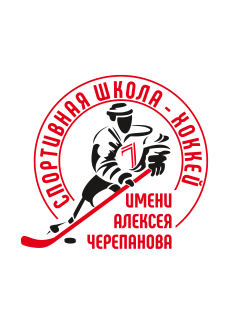 ЛИЧНАЯ КАРТОЧКА ХОККЕИСТА_____СШ Черепанова-2010_________(наименование команды)ФИО __Иванов Иван Иванович______________________________________Дата рождения __01.01.2010______данных свидетельства о рождении или паспорта___СР-22-222-111-111-22-22_ _________________________________. Организация ___МБУ СП «СШ-хоккей _им.А.Черепанова________________ЛИЧНАЯ КАРТОЧКА ХОККЕИСТА_____СШ Черепанова-2010_________(наименование команды)Руководитель ___________________ Подпись  ___________                            МП.    Руководитель ___________________ Подпись  ___________                            МП.    ЛИЧНАЯ КАРТОЧКА ХОККЕИСТА_____СШ Черепанова-2010_________(наименование команды)№Ф.И.О.Дата рожденияРазрядВиза врача